	    فرم تسویه حساب کارشناسی ارشد 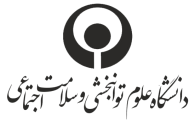 نام و نام خانوادگی:                                     فرزند:                    شماره شناسنامه:                   صادره از:                 تاریخ تولد:      /    /       کد ملی:                            وضعیت تاهل:           وضعیت نظام وظیفه:                      رشته:                            شماره دانشجویی:            تحویل لوح فشرده اداره تحصیلات تکمیلی و  مرکز اطلاعات علمی مهر و امضاء مدیر آموزش و تحصیلات تکمیلیتحویل نسخه پایان نامه/لوح فشرده گروه آموزشیمهر و امضاء مدیر گروه آموزشیتحویل نسخه پایان نامه/لوح فشرده گروه آموزشیمهر و امضاء مدیر گروه آموزشیتسویه وامهای دریافتی و خوابگاه به صورت نقد یا اقساطکل بدهی:امضاء صندوق رفاه:                               امضاء خوابگاه: مهر و امضاء مدیر دانشجویی"ارائه کپی مدرک مقاطع قبل الزامی می باشد"1-تسویه با کتابخانه مهر و امضاء1-تسویه با کتابخانه مهر و امضاءتسویه وامهای دریافتی و خوابگاه به صورت نقد یا اقساطکل بدهی:امضاء صندوق رفاه:                               امضاء خوابگاه: مهر و امضاء مدیر دانشجویی"ارائه کپی مدرک مقاطع قبل الزامی می باشد"2-تحویل نسخه پایان نامه و لوح فشرده به کتابخانه   مهر و امضاء2-تحویل نسخه پایان نامه و لوح فشرده به کتابخانه   مهر و امضاءتسویه با واحد تربیت بدنیمهر و امضاء2-تحویل نسخه پایان نامه و لوح فشرده به کتابخانه   مهر و امضاء2-تحویل نسخه پایان نامه و لوح فشرده به کتابخانه   مهر و امضاءتحویل نسخه پایان نامه/لوح فشرده استاد راهنمامهر و امضاء استاد راهنماتحویل گزارش پژوهشی به همراه مقاله منتج از آن1-مهر و امضاء کمیته تحقیقات دانشجویی2-مهر و امضاء معاون تحقیقات و فناوریتحویل گزارش پژوهشی به همراه مقاله منتج از آن1-مهر و امضاء کمیته تحقیقات دانشجویی2-مهر و امضاء معاون تحقیقات و فناوریتایید مدارک موجود در پرونده ثبت نام دانشجوتاییدیه تحصیلی:         اصل مدرک مقطع قبل:سند محضری:            موافقت محل کار:       احکام ماموریت آموزشی یا مرخصی بدون حقوق:تسویه مالی در صورت استفاده از سنوات تحصیلی:    مهر و امضاء امور آموزشی-تکمیل نمرات و واحدهای درسی بر اساس سرفصل مصوب:-ثبت نمره پایان نامه:مهر و امضاء اداره امتحانات-تکمیل نمرات و واحدهای درسی بر اساس سرفصل مصوب:-ثبت نمره پایان نامه:مهر و امضاء اداره امتحاناتتسویه با واحد تغذیه مهر و امضاءآدرس محل سکونت دائمی:شماره تماس ثابت:شماره تلفن همراه:آدرس محل سکونت دائمی:شماره تماس ثابت:شماره تلفن همراه:مهر و امضاء شورای انضباطی دانشگاهآدرس محل سکونت دائمی:شماره تماس ثابت:شماره تلفن همراه:آدرس محل سکونت دائمی:شماره تماس ثابت:شماره تلفن همراه:تاریخ دفاع از پایان نامه:تاریخ تحویل مدارک به اداره دانش آموختگان:تاریخ تحویل مدارک به اداره دانش آموختگان:* این برگه را پس از دریافت امضا به همراه کارت دانشجویی به دفتر دانش آموختگان تحویل دهید. * جهت درخواست گواهینامه موقت به سایت Eg.uswr.ac.ir (سامانه دانش آموختگان) مراجعه فرمایید.* این برگه را پس از دریافت امضا به همراه کارت دانشجویی به دفتر دانش آموختگان تحویل دهید. * جهت درخواست گواهینامه موقت به سایت Eg.uswr.ac.ir (سامانه دانش آموختگان) مراجعه فرمایید.